Publicado en España el 02/08/2024 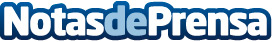 Centro de Estudios Madrid: excelencia en oposiciones para Policía Nacional y Guardia Civil en el sur de MadridDesde hace más de 27 años, Centro de Estudios Madrid se ha consolidado como un referente ineludible en la zona sur de Madrid para la preparación de oposiciones a la Policía Nacional y la Guardia CivilDatos de contacto:Centro de Estudios MadridCentro de Estudios Madrid690 84 33 21Nota de prensa publicada en: https://www.notasdeprensa.es/centro-de-estudios-madrid-excelencia-en Categorias: Nacional Educación Madrid Formación profesional Cursos http://www.notasdeprensa.es